Week 11 Spelling Words- r-Influenced o in Accented Syllablessyllables that contain the r-influenced o are often the accented syllable (first syllable: cor/ner, tor/ment, for/tress, por/trait  second syllable: be/fore, a/shore, per/form/ dis/tort)in some words, whether the r-influenced o pattern is in the accented syllable depends on the part of speech (1. What is the rec/ord for the number of hot dogs eaten in five minutes?  2. I’m going to re/cord the concert.)Use a dictionary if you are not sure about the spelling of a word.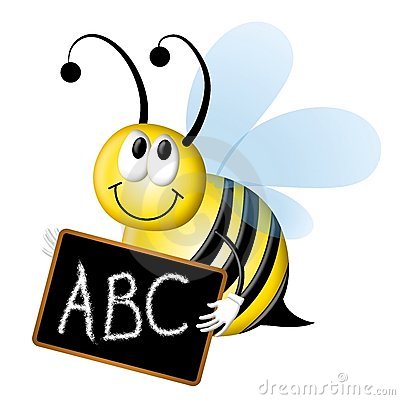 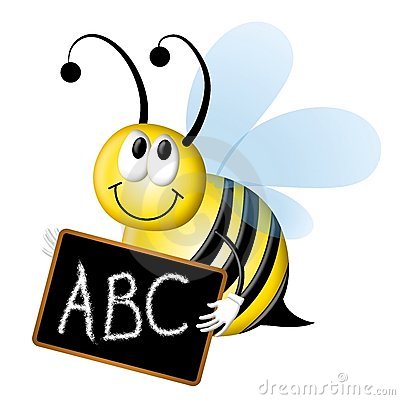 